PRESSEMITTEILUNG[Organisation] veranstaltet [Aktion] zum 7. Deutschen Diversity-Tag[Name der Organisation] beteiligt sich am bundesweiten Aktionstag zu Diversity Management und setzt sich gemeinsam mit Hunderten von deutschen Unternehmen und Institutionen für Vielfalt am Arbeitsplatz ein.Ort, Datum – [Name der Organisation] macht sich am 7. Deutschen Diversity-Tag für ein erfolgreiches Miteinander in unserer Gesellschaft und Arbeitswelt stark. Unter dem Motto „Flagge zeigen für Vielfalt“ findet am 28. Mai der bundesweite Aktionstag statt. Initiiert wird der Deutsche Diversity-Tag von dem Verein Charta der Vielfalt e.V..Mit [Aktion] will [Name der Organisation] am XX. Juni 2019 in [Ort] ein klares Zeichen für Vielfalt und Toleranz in der Arbeitswelt setzen. „Mit unserer Aktion möchten wir zeigen, dass wir Vielfalt in [unserem Unternehmen / unserer Institution] wertschätzen und fördern“, sagt [Unternehmensleitung/ Ansprechpartner/-in]. „Wir geben eine klare Absage an Populisten und Intoleranz. Wir sehen in Diversity eine große Chance für unser Unternehmen und den gesamten Wirtschaftsstandort. Von einer vielfältigen Belegschaft und Gesellschaft profitieren wir am Ende alle.“So lädt [Stichwort zum Unternehmen oder zur Institution] am 7. Deutschen Diversity-Tag Menschen mit Migrationshintergrund zu einem Informationstag ein. Interessierte bekommen Bewerbungstipps, Hilfestellungen bei der Arbeitsplatzsuche und Informationen über die Anerkennung von ausländischen Abschlüssen in Deutschland.Über 2.000 Aktionen werden bundesweit erwartetSeit 2013 beteiligen sich bundesweit zahlreiche Unternehmen und Institutionen am Deutschen Diversity-Tag. Dieses Jahr werden über 2.000 Aktionen erwartet. Mitmachen können alle – vom Mittelständler über den gemeinnützigen Verein bis zum Großunternehmen.„In Zeiten, in denen Vielfalt in Frage gestellt wird und als Folge dessen der Wirtschaft schadet, müssen wir uns gemeinsam positionieren und Flagge für Vielfalt zeigen. Wir sind überzeugt, dass vielfältige Teams die besseren Lösungen bringen und jede Organisation erfolgreicher machen. Mit dieser Überzeugung wollen wir gemeinsam lauter werden,“sagt Aletta Gräfin von Hardenberg, Geschäftsführerin des Charta der Vielfalt e. V.„Mit den Aktionen zum Deutschen Diversity-Tag 2019 zeigen wir Flagge für Vielfalt und setzen ein wichtiges Zeichen für eine respektvolle und wertschätzende Kultur am Arbeitsplatz und in der Gesellschaft!“Diversity lohnt sich für UnternehmenDiversity-Management gilt als Querschnittsthema. Die Idee dahinter: Eine Organisationskultur, in der Vielfalt selbstverständlich gelebt wird, führt dazu, dass alle Beschäftigten ihr Potenzial bestmöglich einbringen. Sie fördert auch die Vielfalt der Ideen oder Produkte, für die das Unternehmen oder die Institution steht.Diese Vorteile sehen immer mehr Unternehmen und Institutionen: rund 3.000 Konzerne, Betriebe, öffentliche Institutionen, Vereine und fast alle 16 Bundesländer haben die Charta der Vielfalt, die Selbstverpflichtung zu Diversity Management in Deutschland, unterzeichnet. Rund 10,4 Millionen Beschäftigte profitieren davon.Hintergrund[Name der Organisation] ist [ein Unternehmen/eine Organisation], die [im Bereich/in der Branche xy aktiv ist]. Die Organisation beschäftigt X Mitarbeiterinnen und Mitarbeiter. [Jahr] hat [Name der Organisation] die Charta der Vielfalt unterzeichnet und tritt für ein wertschätzendes und vorurteilsfreies Arbeitsumfeld ein. Weitere Informationen zu [Name der Organisation] unter [www.xy.de].Der Deutsche Diversity-Tag wird im Rahmen des Förderprogramms „Integration durch Qualifizierung (IQ)“ vom Bundesministerium für Arbeit und Soziales (BMAS) gefördert.Kontakt[Name Ansprechpartner/in][Organisation]Telefon:
Fax:
E-Mail:Weitere Informationen zum Verein Charta der Vielfalt e.V. sowie zum 
7. Deutschen Diversity-Tag finden Sie unter: www.charta-der-vielfalt.de und www.deutscher-diversity-tag.de.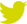 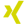 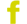 